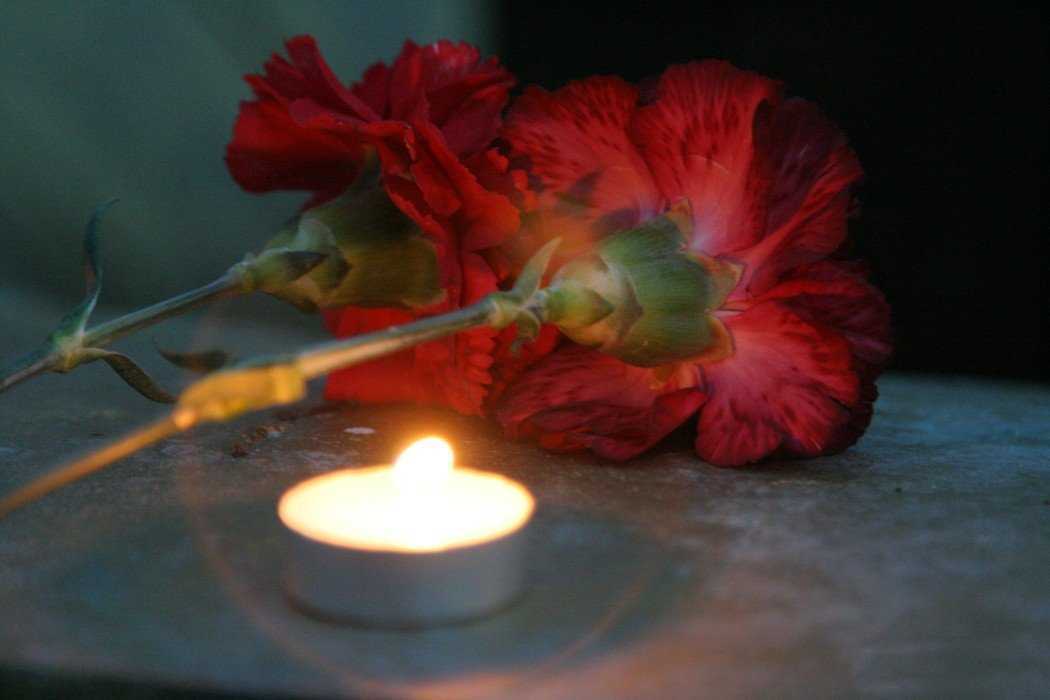 Памятка     Государственная регистрация смертиВ соответствии с Федеральным Законом от 15.11.1997 «№ 143-ФЗ«Об актах гражданского состояния»1.Куда обращатьсяГосударственная  регистрация  смерти может производится отделом ЗАГС по:- последнему месту жительства умершего;- месту наступления смерти;- месту обнаружения тела умершего;- месту нахождения организации, выдавшей документ о смерти;- месту жительства родителей (одного из родителей), детей, пережившего супруга или по месту нахождения суда, вынесшего решение об установлении факта смерти или объявлении лица умершим. Государственная  регистрация  смерти может производится отделом ЗАГС по:- последнему месту жительства умершего;- месту наступления смерти;- месту обнаружения тела умершего;- месту нахождения организации, выдавшей документ о смерти;- месту жительства родителей (одного из родителей), детей, пережившего супруга или по месту нахождения суда, вынесшего решение об установлении факта смерти или объявлении лица умершим. 2.Порядок поручения медицинского свидетельства о смертиПервый шаг: обращение в ФАП (при их наличии в сельском поселении) по вопросу получения медицинского свидетельства  (либо справки).Второй шаг: обращение в ЦРБ района для заверения медицинского свидетельства о смерти печатью медицинского учреждения  и подписью уполномоченного лица.Третий шаг: обращение в отдел ЗАГС по вопросу государственной регистрации смерти.Первый шаг: обращение в ФАП (при их наличии в сельском поселении) по вопросу получения медицинского свидетельства  (либо справки).Второй шаг: обращение в ЦРБ района для заверения медицинского свидетельства о смерти печатью медицинского учреждения  и подписью уполномоченного лица.Третий шаг: обращение в отдел ЗАГС по вопросу государственной регистрации смерти.3. Документы, предоставляемые в отдел ЗАГС1. Документы установленной формы о смерти:- медицинское свидетельство о смерти; - решение суда, вступившее в законную силу, об установлении факта смерти или об объявлении лица умершим;- документ, выданный компетентными органами, о факте смерти лица, необоснованно репрессированного и впоследствии реабилитированного на основании закона о реабилитации жертв политических репрессий.2.Документ, удостоверяющий личность умершего (при его наличии).3. Документ, удостоверяющий личность заявителя.4. Документ, подтверждающий полномочия представителя юридического лица (доверенность).Важно: - захоронить умершего можно по медицинскому свидетельству о смерти, а затем оформить регистрацию смерти в органах ЗАГС. - государственная регистрация смерти производиться бесплатно.Заявление на государственную регистрацию может быть  подано в форме электронных документов через  единый портал государственных и муниципальных услуг1. Документы установленной формы о смерти:- медицинское свидетельство о смерти; - решение суда, вступившее в законную силу, об установлении факта смерти или об объявлении лица умершим;- документ, выданный компетентными органами, о факте смерти лица, необоснованно репрессированного и впоследствии реабилитированного на основании закона о реабилитации жертв политических репрессий.2.Документ, удостоверяющий личность умершего (при его наличии).3. Документ, удостоверяющий личность заявителя.4. Документ, подтверждающий полномочия представителя юридического лица (доверенность).Важно: - захоронить умершего можно по медицинскому свидетельству о смерти, а затем оформить регистрацию смерти в органах ЗАГС. - государственная регистрация смерти производиться бесплатно.Заявление на государственную регистрацию может быть  подано в форме электронных документов через  единый портал государственных и муниципальных услуг4. Адрес районного отдела ЗАГС5. Режим работы, телефон